EPPO Datasheet: Nepovirus myrtilliLast updated: 2023-04-25IDENTITYNotes on taxonomy and nomenclatureBlueberry leaf mottle virus (BLMoV) was first identified from symptomatic Vaccinium corymbosum cv. Rubel in Michigan, USA (Ramsdell & Stace-Smith, 1979). Partial sequences of the two RNAs of the virus were obtained and placed BLMoV in subgroup C of the genus Nepovirus (Bacher et al., 1994; Martin et al., 2012). A serologically related virus detected on grapevine in Central Europe, grapevine Bulgarian latent virus (GBLV) was considered by several authors (e. g. Brunt et al., 1996) as a strain of BLMoV. However, Elbeaino et al. (2011) confirmed the classification of GBLV as a member of a distinct species in subgroup C of the genus Nepovirus. The main host plants of BLMoV are Vaccinium species, but Vitis-infecting strains/isolates of BLMoV have been identified in the USA (Uyemoto et al., 1977) and the Republic of Korea (Kwak et al., 2016).HOSTSThe principal woody host is highbush blueberry (Vaccinium corymbosum). Lowbush types (V. angustifolium and V. myrtilloides), and the highbush x lowbush hybrid (V. corymbosum x V. angustifolium) have been found to be asymptomatically infected in the wild in Michigan, USA, adjacent to commercial highbush crops (Sandoval Briones, 1992). In addition, some breeding accessions of hybrid blueberry (from Minnesota and Maine, USA) were found to be infected with BLMoV in New Brunswick, Canada (Jaswal, 1990).The NY strain of BLMoV was found to infect one American grapevine (Vitis labrusca) in New York, USA (Uyemoto et al., 1977). Kwak et al., (2016) found BLMoV in four cultivars in grapevine (V. vinifera) fields of the Republic of Korea.Host list: Vaccinium angustifolium, Vaccinium corymbosum, Vaccinium hybrids, Vaccinium myrtilloides, Vitis labrusca, Vitis viniferaGEOGRAPHICAL DISTRIBUTIONThe distribution of BLMoV shown on the map below is based on references that used the nucleic acid-based detection technique RT-PCR (Kwak et al., 2016) and DAS-ELISA (Martin et al., 2012; Martin & Tzanetakis 2018).
Asia: Korea, Republic
North America: Canada (New Brunswick), United States of America (Connecticut, Michigan, New Jersey, New York, Pennsylvania)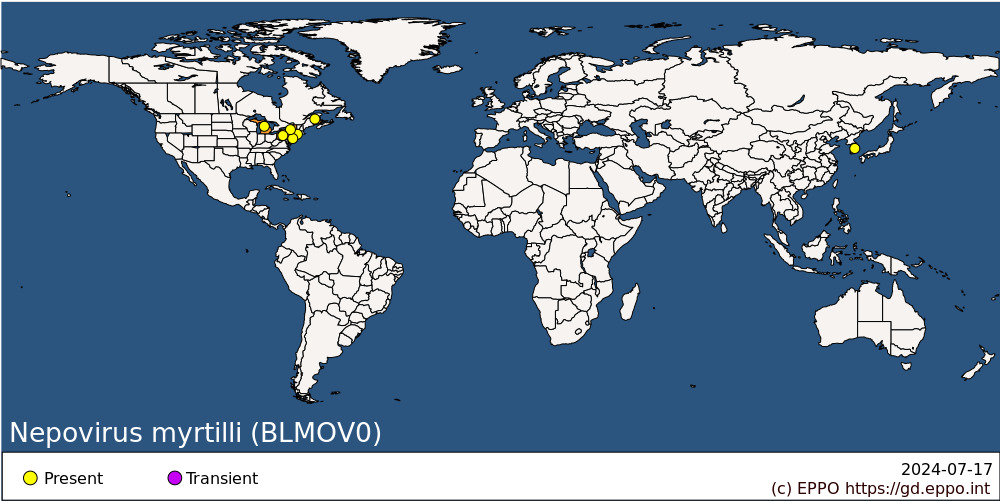 
BIOLOGYBLMoV infects blueberries via infected pollen, spread by honeybees. Although BLMoV is a nepovirus (based upon physical and chemical properties), it does not appear to have a nematode vector, this is also the case for the BLMoV-NY strain (Childress & Ramsdell, 1986b). The virus causes an economically important disease in the highbush blueberry cultivars Jersey and Rubel. There is a latent period of approximately 4-years between initial infection and the onset of symptoms. BLMoV is seedborne in up to 20% of mechanically inoculated Chenopodium quinoa. The virus is also seedborne in blueberry infecting 1.5% of blueberry seedlings originating from an infected bush (Childress & Ramsdell, 1986a) and Vitis labrusca affecting 5% of seedlings (BLMoV-NY strain) (Uyemoto et al., 1977).In grapevines, it is not known how the virus is spread (Kwak et al., 2016).DETECTION AND IDENTIFICATIONSymptomsOn highbush blueberry cv. Rubel, the main uprights of the bush are killed; new regrowth occurs from the crown. Leaves are malformed and mottled. If a leaf is held up to the light, translucent spots will be visible. On cv. Jersey, bushes are stunted, but unlike cv. Rubel the main uprights are not killed. New growth exhibits rosetted leaves, which is a result of shortened internodes with leaves appearing to be piled on top of one another. Leaves on infected bushes are smaller than normal and are pale yellow-green. Crop yields are reduced to nil (Ramsdell & Stace-Smith, 1979). BLMoV-NY strain causes leaf malformation and shortening of internodes in Vitis labrusca. Kwak et al. (2016) detected BLMoV by RT-PCR both in symptomatic leaves showing yellowing and mottling and asymptomatic leaves of grapevine (V. vinifera) cultivars (latent infection).MorphologyBLMoV virions are polyhedral and 28-30 mm in diameter when negatively stained with 2% uranyl acetate or 2% ammonium molybdate and viewed with a transmission electron microscope (Ramsdell & Stace-Smith, 1981). A full description of the virus and its properties is given by Ramsdell & Stace-Smith (1983).Detection and inspection methodsBLMoV can be detected directly from young, infected leaves of blueberry or grapevine, by use of DAS-ELISA commercial kits (Martin & Tzanetakis, 2018) or RT-PCR (Kwak et al., 2016). Alternatively, young symptomatic leaves can be ground in 5 mL 0.05M phosphate buffer, pH 7.2, containing 1% (v/v) nicotine alkaloid, followed by mechanical inoculation to leaves of Chenopodium quinoa or Nicotiana clevelandii. After 7-14 days, chlorotic lesions will develop on inoculated leaves of C. quinoa along with terminal epinasty of the growing tip. N. clevelandii will exhibit pin-point necrotic local lesions on the non-inoculated terminal leaves.Other diagnostic herbaceous hosts which become symptomatic 7-10 days after mechanical inoculation with the virus are Chenopodium amaranticolor and Nicotiana tabacum cv. Xanthi.PATHWAYS FOR MOVEMENTBLMoV is present on the surface of and inside pollen grains from infected blueberry bushes. Honeybees spread infected pollen from bush to bush, causing infection. Bees marked at the hive entrance with coloured dye have been shown to forage in blueberry bushes 1600 m away. Marked honeybees have also been shown to visit other hives in the same apiary and hives in apiaries 600 m away. Honeybees were also shown to spread pollen from bee to bee within hives. BLMoV-infected pollen was shown to survive in hives and to remain infectious for up to 10 days (Childress & Ramsdell, 1987; Boylan-Pett et al., 1991; 1992).Wild highbush, lowbush and highbush-lowbush hybrids have been found to be infected with BLMoV at distances of 5, 50 and 100 m into wooded areas adjacent to commercial crops of highbush blueberry that contained infected bushes. The means of spread of the virus in grapevine is unknown (Hancock et al., 1993; Kwak et al., 2016).Movement and trade of infected planting material is seen as the most significant mode of long-distance spread of BLMoV.PEST SIGNIFICANCEEconomic impactIn commercial highbush blueberry crops in Michigan, USA, BLMoV causes virtually 100% crop loss within 4-5 years after infection. Infected blueberry cv. Jersey does not usually die, but growers remove diseased bushes when symptoms are evident. BLMoV had infection levels varying from 16.3 to 70% in studied vineyards (V. vinifera) of the Republic of Korea, but caused no major damage (Kwak et al., 2016).ControlPrevention is the best means of control. Only virus-tested plant material from an approved certification scheme should be planted (EPPO, 1998). If the disease is already present in a planted area, all infected plants should be identified by ELISA or RT-PCR tests and destroyed. If plants are only cut back to ground level and allowed to regrow, blossoms will for which will bear infected pollen and be an inoculum source for healthy blueberry plants. Beehives should be placed as far away as possible from any diseased wild or cultivated bushes.Phytosanitary riskBLMoV is extremely damaging to Vaccinium spp. (Martin & Tzanetakis, 2018) which are currently crops of increasing importance in the EPPO region. The BLMoV isolates/strains reported from the Republic of Korea (Kwak et al., 2016) and New York State (US) (Uyemoto et al., 1977) attack Vitis spp., but their economic impact on grapevine cultivation remains to be further studied. The risk BLMoV could present for grapevine seems to be limited, and in principle could be covered by certification of planting material according to a scheme such as the one recommended by EPPO (EPPO, 2008). However, in a risk evaluation carried out for the European Union covering non-EU viruses and viroids of Vitis, it was considered that BLMoV met the criteria of a quarantine pest (EFSA, 2019).PHYTOSANITARY MEASURESPlants for planting of Vaccinium corymbosum, V. angustifolium and their hybrids, and of V. myrtilloides, should originate from a pest-free area or should have been produced according to an approved certification scheme for virus-tested planting material (EPPO, 1988). For Vitis, it can be noted that a number of EPPO countries already ban the import of plants for planting (other than seeds) from third countries and as a consequence, this would also cover the potential risk of introducing BLMoV.REFERENCESBacher JW, Warkentin D, Ramsdell D & Hancock JF (1994) Sequence analysis of the 3' termini of RNA1 and RNA2 of blueberry leaf mottle virus. Virus Research 33, 145–156. https://doi.org/10.1016/0168-1702(94)90051-5Boylan-Pett W, Ramsdell DC, Hoopingarner RA & Hancock JF (1991) Honeybee foraging behavior, in-hive survival of infectious, pollen-borne blueberry leaf mottle virus and transmission of the virus in highbush blueberry. Phytopathology 81, 1407-1412.Boylan-Pett W, Ramsdell DC, Hoopingarner RA & Hancock JF (1992) Honeybee foraging behavior and the transmission of the pollen-borne blueberry leaf mottle virus in highbush blueberry. Acta Horticulturae No. 308, 99-103.Brunt AA, Crabtree K, Dallwitz MJ, Gibbs AJ & Watson L (editors) (1996) Viruses of plants. CABI, Wallingford, UK.Childress AM & Ramsdell DC (1986a) Detection of blueberry leaf mottle virus in highbush blueberry pollen and seed. Phytopathology 76, 1333-1337.Childress AM & Ramsdell DC (1986b) Lack of evidence for a nematode vector of blueberry leaf mottle virus (BBLMV). Acta Horticulturae No. 186, 87-91.Childress AM & Ramsdell DC (1987) Bee-mediated transmission of blueberry leaf mottle virus via infected pollen in highbush blueberry. Phytopathology 77, 167-172.EPPO (2008) Certification schemes. Pathogen-tested material of grapevine varieties and rootstocks. EPPO Bulletin 38, 422–429.EPPO (1998) Certification schemes. Pathogen-tested material of Vaccinium spp. EPPO Bulletin 27, 195-204.Elbeaino T, Digiaro M, Fallanaj F, Kuzmanovic S & Martelli GP (2011) Complete nucleotide sequence and genome organisation of grapevine Bulgarian latent virus. Archives of Virology 156, 875-879. https://doi.org/10.1007/s00705-010-0908-5Hancock JF, Sandoval CR, Ramsdell DC, Callow PW, Boylan-Pett W, Hokanson K & Holtsford P (1993) Disease spread between wild and cultivated blueberries. Acta Horticulturae No. 346, 240-245.Jaswal AS (1990) Occurrence of blueberry leaf mottle, blueberry shoestring, tomato ringspot and tobacco ringspot virus in eleven halfhigh blueberry clones grown in New Brunswick, Canada. Canadian Plant Disease Survey 70(2), 113-117.Martin RR, Polashock JJ & Tzanetakis IE (2012) New and emerging viruses of blueberry and cranberry. Viruses 4, 2831-2852. https://doi.org/10.3390/v4112831Martin RR & Tzanetakis IE (2018) High risk blueberry viruses by region in North America; implications for certification, nurseries, and fruit production. Viruses 10, 342. https://doi.org/10.3390/v10070342Kwak HR, Yoon JS, Shin JC, Seo JK, Kim M, Lee JK. Lee KS, Kim CS, Choi HS & Kim JS (2016) First report of Blueberry leaf mottle virus on grapevine in Korea. Plant Disease 100(1), 232-232. https://doi.org/10.1094/PDIS-05-15-0517-PDNRamsdell DC & Stace-Smith R (1979) Blueberry leaf mottle, a new disease of highbush blueberry. Acta Horticulturae No. 95, 37-45.Ramsdell DC & Stace-Smith R (1981) Physical and chemical properties of the particles and ribonucleic acid of blueberry leaf mottle virus. Phytopathology 71, 468-472.Ramsdell DC & Stace-Smith R (1983) Blueberry leaf mottle virus. CMI/AAB Descriptions of Plant Viruses No. 267. Association of Applied Biologists, Wellesbourne, UK.Sandoval Briones CR (1992) Movement of blueberry leaf mottle virus (BBLMV) within and between cultivated and wild Vaccinium spp. Ph.D. Thesis, Michigan State University, East Lansing, USA.Uyemoto JK, Taschenberg EF & Hummer DK (1977) Isolation and identification of a strain of grapevine Bulgarian latent virus in concord grapevine in New York State. Plant Disease Reporter 61, 949-953.CABI and EFSA resources used when preparing this datasheetCABI Datasheet on blueberry leaf mottle virus. CABI Compendium. https://www.cabidigitallibrary.org/doi/full/10.1079/cabicompendium.9355 (last accessed in March 2023)CABI Datasheet on grapevine Bulgarian latent virus CABI Compendium. https://doi.org/10.1079/cabicompendium.26181 (last accessed in March 2023)EFSA Panel on Plant health (2019) Pest categorisation of non‐EU viruses and viroids of Vitis L. EFSA Journal 17(9), 5669. https://doi.org/10.2903/j.efsa.2019.5669ACKNOWLEDGEMENTSThis datasheet was extensively revised in 2023 by Josef Špak, Biology Centre, Institute of Plant Molecular Biology supported by the program ´Virology and Antiviral Therapy´ Strategy AV 21 of the Czech Academy of Sciences. His valuable contribution is gratefully acknowledged.How to cite this datasheet?EPPO (2024) Nepovirus myrtilli. EPPO datasheets on pests recommended for regulation. Available online. https://gd.eppo.intDatasheet historyThis datasheet was first published in 1997 in the second edition of 'Quarantine Pests for Europe', and revised in 2023. It is now maintained in an electronic format in the EPPO Global Database. The sections on 'Identity', ‘Hosts’, and 'Geographical distribution' are automatically updated from the database. For other sections, the date of last revision is indicated on the right.CABI/EPPO (1997) Quarantine Pests for Europe (2nd edition). CABI, Wallingford (GB).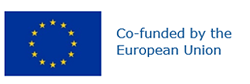 Preferred name: Nepovirus myrtilli
Taxonomic position: Viruses and viroids: Riboviria: Orthornavirae: Pisuviricota: Pisoniviricetes: Picornavirales: Secoviridae: Nepovirus
Other scientific names: BLMoV, Blueberry leaf mottle nepovirus, Blueberry leaf mottle virus
view more common names online...
EPPO Categorization: A1 list
EU Categorization: A1 Quarantine pest (Annex II A)
view more categorizations online...
EPPO Code: BLMOV0